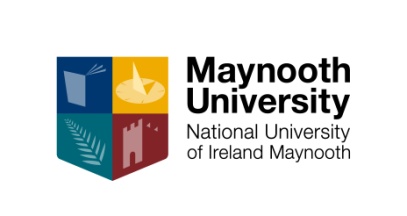 Selection Board Form – Research Posts[Please insert here the Job Title on the Job Description]This Selection Board Nomination Form is to be completed by the Principal Investigator for all research appointments and returned to the HR OfficeThe Selection Board shall, unless otherwise directed, have a minimum of three people.Any member of the Selection Board who is an employee of the University shall not be employed in a post which is at a grade lower than the grade applicable to the Relevant Post.The first name on the list below, shall act as the Chairperson of the Selection Board.At least one member of the Board shall be male and at least one member shall be female.All internal board members will have completed the Recruitment Skills training.All internal board members are encouraged to complete the University’s on-line Equality & Diversity Awareness training LEAD (Living Equality & Diversity) which can be accessed through the Human Resources webpage: https://www.maynoothuniversity.ie/human-resourcesBoard MembersSigned: __________________________		Date: __________________________Chair / PISigned: __________________________		Date: __________________________HOD / DeanNameDepartmentAcademic TitleEmail & Telephone No.1[Chair]23